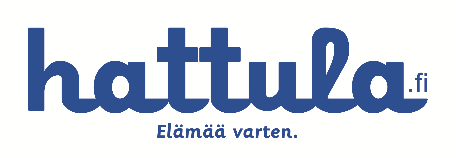 TOIMINTAMENETTELY, KUN LAPSEN HAKIJA ON PÄIHTYNYTUhkaava tilanne voi olla myös huoltajan aggressiivinen / uhkaileva / sekava käytös. Työntekijä pyrkii pysymään tilanteessa rauhallisena ja ohjaa huoltajaa pois lapsen lähettyviltä ja kuuluvilta. Tilanteen jälkeen yhteydenotto esihenkilöön.Uhkaavan tilanteen jälkeen työntekijä täyttää väkivaltatilanteiden seurauslomakkeen ja toimittaa sen esihenkilölle joka toimittaa sen eteenpäin kunnan työsuojelupäällikölle. Esihenkilö huolehtii työntekijän kanssa tarvittavista jatkotoimenpiteistä (kriisiapu, työnohjaus jne.)